ҠАРАР                                                                                    РЕШЕНИЕ В соответствии со ст. 41 Регламента Совета, Совет сельского поселения Юмашевский  сельсовет муниципального района Чекмагушевский район Республики Башкортостан  включил  в повестку дня  следующие вопросы:Об отмене решения Совета сельского поселения Юмашевский сельсовет муниципального района Чекмагушевский район Республики Башкортостан от 30.07.2014 №145 «Об утверждении Положения о добровольной народной дружине, действующей на территории сельского поселения Юмашевский сельсовет муниципального района Чекмагушевский район Республики Башкортостан»                                                                                                    Внесен главой сельского поселенияОб утверждении Соглашения о взаимодействии Комитета по управлению собственностью Министерства земельных и имущественных отношений Республики Башкортостан по Чекмагушевскому району с Администрацией сельского поселения Юмашевский сельсовет муниципального района Чекмагушевский район Республики Башкортостан по вопросам управления муниципальным имуществом. Внесен главой сельского поселенияОб утверждении Правил благоустройства территории сельского поселения Юмашевский сельсовет муниципального района Чекмагушевский район Республики Башкортостан.Внесен главой сельского поселенияГлава сельского поселения:                                        Р.Х. Салимгареевас.Юмашево29 августа  2019 г.№ 142БАШҠОРТОСТАН  РЕСПУБЛИКАҺЫСАҠМАҒОШ  РАЙОНЫ муниципаль районЫНЫҢ   ЙОМАШ АУЫЛ СОВЕТЫ АУЫЛ  БИЛӘмӘҺЕ СОВЕТЫ 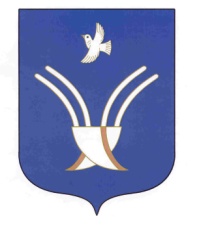 Совет сельского поселенияЮМАШЕВСКИЙ СЕЛЬСОВЕТмуниципального района Чекмагушевский район Республики Башкортостан